ΑΔΑΜ:	23PROC013484545			                          ΑΔΑ: 61ΑΕΩΨΑ-ΥΦ8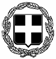 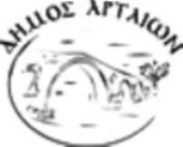  ΕΛΛΗΝΙΚΗ ΔΗΜΟΚΡΑΤΙΑ                                                    Άρτα: 28-09-2023 
ΝΟΜΟΣ ΑΡΤΑΣ                                                                          Αρ. Πρωτ.: 26303
ΔΗΜΟΣ ΑΡΤΑΙΩΝ     ΠΕΡΙΛΗΨΗ ΔΙΑΚΗΡΥΞΗΣ ΑΝΟΙΚΤΟΥ ΗΛΕΚΤΡΟΝΙΚΟΥ ΔΙΑΓΩΝΙΣΜΟΥ ΓΙΑ ΤΗΝ ΠΡΟΜΗΘΕΙΑ ΥΛΙΚΩΝ ΣΥΝΤΗΡΗΣΗΣ ΔΙΚΤΥΟΥ ΗΛΕΚΤΡΟΦΩΤΙΣΜΟΥ Δ.Ε. ΑΡΤΑΙΩΝΟ ΔΗΜΑΡΧΟΣ  ΑΡΤΑΙΩΝ  	Διακηρύσσει ανοικτό ηλεκτρονικό διαγωνισμό με σφραγισμένες προσφορές για την προμήθεια υλικών συντήρησης δικτύου ηλεκτροφωτισμού Δ.Ε. Αρταίων (cpv 31531000-7, 34928510-6 και 34991000-0), με κριτήριο κατακύρωσης την πλέον συμφέρουσα από οικονομική άποψη προσφορά αποκλειστικά βάσει της τιμής (χαμηλότερη τιμή), συνολικής προϋπολογισθείσης αξίας 39.999,30 € συμπεριλαμβανομένου του ΦΠΑ. Οι προσφορές υποβάλλονται από τους οικονομικούς φορείς ηλεκτρονικά, μέσω της διαδικτυακής πύλης www.promitheus.gov.gr, του Ε.Σ.Η.ΔΗ.Σ. μέχρι την 13-10-2023 ημέρα Παρασκευή ώρα 15:00 μ.μ., στην Ελληνική γλώσσα, σε ηλεκτρονικό φάκελο, σύμφωνα με τα αναφερόμενα στο Ν. 4155/13 (ΦΕΚ/Α/29-5-2013), της υπ΄ αριθμ. 64233/08.06.2021 (Β΄2453/ 09.06.2021) Κοινής Απόφασης των Υπουργών Ανάπτυξης και Επενδύσεων και Ψηφιακής Διακυβέρνησης, τον 4412/2016.  Ο αριθμός του συστήματος Ε.Σ.Η.ΔΗ.Σ. είναι ο 234342.  Ο διαγωνισμός θα διενεργηθεί στις 19-10-2023 ημέρα Πέμπτη και ώρα 10:00 π.μ.Η Διακήρυξη θα διατίθεται σε πλήρη & ελεύθερη πρόσβαση από το διαδίκτυο στην ηλεκτρονική διεύθυνση του Δήμου www.arta.gr, στις επιλογές «Επικαιρότητα» - «προκηρύξεις», όπως επίσης στο διαδικτυακό τόπο υποβολής προσφοράς www.promitheus.gov.gr   του Ε.Σ.Η.ΔΗ.Σ, μέχρι τη λήξη της προθεσμίας υποβολής των προσφορών.  Για πληροφορίες και τυχόν διευκρινήσεις παρέχονται κατά τις εργάσιμες ημέρες και ώρες, από το Γραφείο Προμηθειών του Δήμου Αρταίων, (αρμόδιος υπάλληλος: Πετσιμέρης Άγγελος,   τηλ.2681362243)Ο ΔΗΜΑΡΧΟΣ ΑΡΤΑΙΩΝΧΡΗΣΤΟΣ Κ. ΤΣΙΡΟΓΙΑΝΝΗΣ